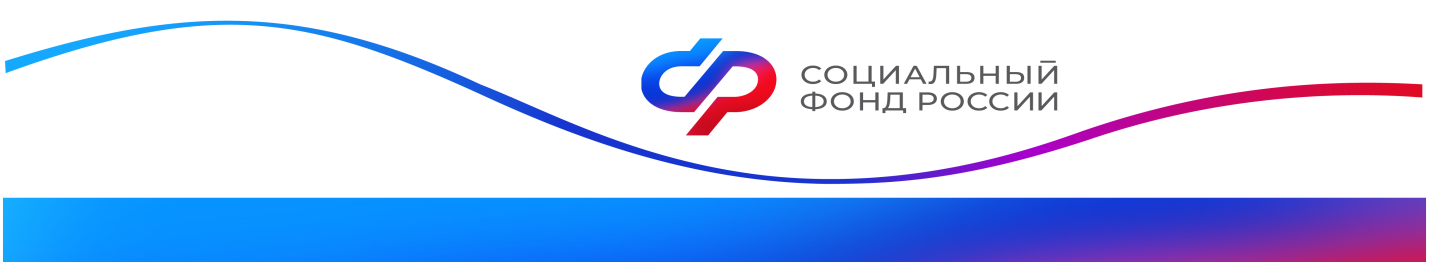 Калужане получили более 15 тысяч выписок о стаже, пенсионных коэффициентах и отчислениях на пенсиюСвыше 15 тыс. выписок о состоянии лицевого счета сформировано Социальным фондом (СФР) с начала года по запросам калужан.  97% сведений при этом направлено в электронной форме через сайт фонда и портал госуслуг. Остальные выписки предоставлялись в многофункциональных центрах региона.Сведения о состоянии индивидуального счета представляют собой выписку из системы обязательного пенсионного страхования. Проще говоря, информацию о пенсионных правах человека. Это данные о страховом стаже и заработке, начисленных работодателем страховых взносах, индивидуальных пенсионных коэффициентах, накоплениях и результатах их инвестирования.Благодаря получаемым выпискам жители Калужской области могут проверить отчисления работодателя, влияющие на будущую пенсию, а также предварительно рассчитать размер пенсии, отследить точность и полноту всех данных, контролировать, как формируются пенсионные накопления. Уведомление можно оформить в электронном виде на портале госуслуг или сайте Социального фонда. Также запросить данные можно в любом МФЦ.  Пресс-служба ОСФР по Калужской области 